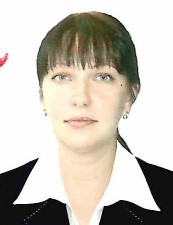 Автобиография   Я, Замша Юлия Николаевна, родилась 5 октября 1978 года в городе Ростове-на-Дону. В 1984 году была зачислена в 1 класс средней общеобразовательной школы № 15 в городе Ростове-на-Дону. Окончила школу в 1994 году и поступила в экономико-статистический колледж в г. Ростове-на-Дону. В 1997 году окончила колледж с отличием и была принята на работу в Ростовский областной комитет государственной статистики на должность экономиста в отделе наблюдения, регистрации цен и тарифов.   В 2001 году поступила в Московский государственный университет технологий и управления. По окончании университета в 2004 году мне была присуждена квалификация экономист по специальности «Бухгалтерский учёт, анализ и аудит». С 2007 года по 2008 год работала в ООО «Ростовская крупяная компания» на должности кладовщика.    С 2008 по 2018 год работала в ОАО «Сбербанк» на должности кассира, затем менеджера по обслуживанию частных лиц.    Семейное положение – замужем. Муж – Замша Сергей Николаевич, 15 октября 1976 года рождения, водитель.    Дочь – Князькова Ангелина Игоревна, 05 июня 2005 года рождения, ученица 10 класса МБОУ Калининской СОШ № 7.   Дочь – Замша Анастасия Сергеевна, 20 января 2015 года рождения, ученица 1 класса МБОУ Калининской СОШ № 7.   В настоящее время с семьёй проживаю в посёлке Двуречье, Кагальницкого района Ростовской области. Занимаюсь воспитанием дочерей и личным подсобным хозяйством для собственного потребления.Электронной почты – нет.Мобильный телефон: 89381632605